Сведения о текущих (оставшихся) объемах лимитов по банкам-партнерам по состоянию на 01.07.2015г.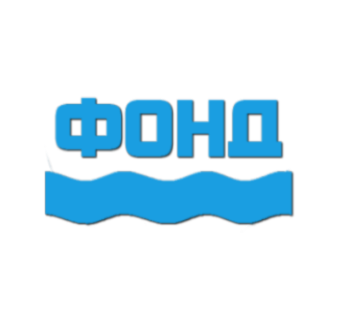 Некоммерческая организация«Фонд содействия кредитованию субъектов малого и среднего предпринимательства Амурской области»Наименование банка-партнераОбъем лимита поручительства всего (тыс.руб.)Остаток лимита поручительства (тыс.руб.)ОАО «Сбербанк России»105 000 44 943,4ОАО «Сбербанк России» (банковские гарантии)15 00015 000ОАО «Россельхозбанк»196 000 105 207,3ООО Банк Оранжевый (ООО «ПромСервисБанк»)3 000 703,8«Азиатско-Тихоокеанский Банк» (ОАО)47 800 11 875Банк ВТБ 24 (ПАО) 100 000 15 334,5ПАО «Промсвязьбанк»55 000 33 400ОАО «ТЭМБР-БАНК»10 000 10 000ОАО «МДМ Банк»4 400 4 400ПАО Банк «ФК Открытие»18 800 14 040Нераспределенный резерв30 00030 000ИТОГО585 000 284 903,9